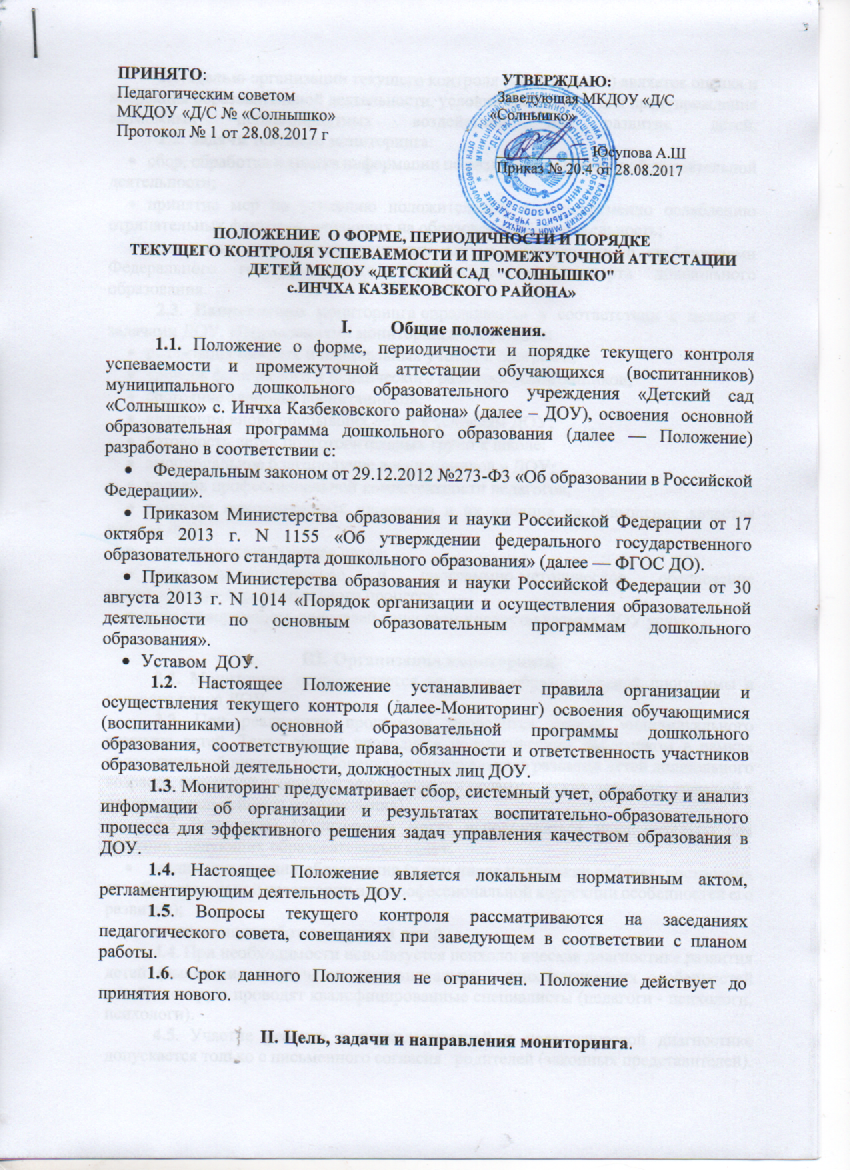 2.1. Целью организации текущего контроля (мониторинга) является оценка и коррекция образовательной деятельности, условий среды ДОУ для предупреждения возможных неблагоприятных воздействий на развитие детей.
           2.2. Задачи текущего мониторинга:сбор, обработка и анализ информации по различным аспектам образовательной деятельности;принятие мер по усилению положительных и одновременно ослаблению отрицательных факторов, влияющих на образовательную деятельность;оценивание результатов принятых мер в соответствии с требованиями Федерального государственного образовательного стандарта дошкольного образования.		2.3. Направления мониторинга определяются в соответствии с целью и задачами ДОУ. Направлениями мониторинга могут быть:реализация базовых и парциальных учебных программ;уровень физического и психического развития воспитанников;состояние здоровья воспитанников;адаптация вновь прибывших детей к условиям ДОУ;готовность детей подготовительных групп к школе;эмоциональное благополучие воспитанников в ДОУ;уровень профессиональной компетентности педагогов;развитие инновационных процессов и их влияние на повышение качества работы ДОУ;предметно-развивающая среда;материально-техническое и программно-методическое обеспечение воспитательно-образовательного процесса;удовлетворенность родителей качеством предоставляемых ДОУ услуг;III. Организация мониторинга.3.1. Мониторинг осуществляется на основе образовательной программы и годового плана ДОУ.3.2. При реализации программы проводится оценка индивидуального развития детей. Такая оценка проводится педагогическим работником в рамках педагогической диагностики (оценка индивидуального развития детей дошкольного возраста, связанной с  оценкой эффективности педагогических действий, лежащей в основе их дальнейшего планирования).3.3. Результаты Мониторинга могут использоваться исключительно для решения следующих образовательных задач:индивидуализации образования (в том числе поддержки ребенка, построения его образовательной траектории или профессиональной коррекции особенностей его развития); оптимизации работы с группой детей. 	4.4. При необходимости используется психологическая диагностика развития детей (выявление и изучение индивидуально - психологических особенностей детей), которую проводят квалифицированные специалисты (педагоги - психологи, психологи). 	4.5. Участие ребенка в психологической и педагогической диагностике допускается только с письменного согласия   родителей (законных представителей). 4.6. В работе по проведению мониторинга качества образования используются следующие методы:наблюдение (целенаправленное и систематическое изучение объекта, сбор информации, фиксация действий и проявлений поведения объекта);эксперимент (создание исследовательских ситуаций для изучения проявлений);беседа;опрос;анкетирование;тестирование;анализ продуктов деятельности;сравнительный анализ.		4.7. Требования к собираемой информации:полнота;конкретность;объективность;своевременность.		4.8. Формой отчета является аналитическая справка, которая предоставляется не позднее 7 дней с момента завершения мониторинга.		4.9. По итогам мониторинга проводятся заседания Педагогического Совета ДОУ, производственные собрания, административные и педагогические совещания.		4.10. По окончании учебного года, на основании аналитических справок по итогам мониторинга, определяется эффективность проведенной работы, сопоставление с нормативными показателями, вырабатываются и определяются проблемы, пути их решения и приоритетные задачи ДОУ для реализации в новом учебном году.		4.11.Вопрос ознакомления родителей (законных представителей) с содержанием образования, используемыми методами обучения и воспитания, образовательными технологиями, а также с оценками успеваемости своих детей регламентирован ст. 44  ФЗ «Об образовании в РФ».         4.12 текущий контроль успеваемости и промежуточной аттестации обучающихся( воспитанников) не проводится 